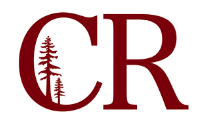 Institutional Effectiveness CommitteeMarch 25, 2021
4:00pm – 5:00 pm
Agenda Items: Select Program Review ranked plans to add to Annual plan 2021-2022Select Planning Committee plans to add to Annual plan 2021-2022 (Assessment)Discuss IE summit – topics?CommitteesShould planning committees be required to submit an Annual Plan item?Which committees are ‘planning’ committees?Adjourn